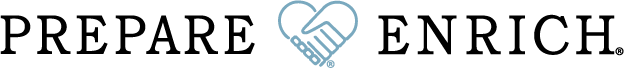 Certification WorkshopTrainer: Tracy Crudup, MS, LPC-MHSPDate: Saturday, April 24, 2021   9:00-4:30Location: Van Pelt Counseling Center  8570 Cordes Circle Suite 9, Germantown, TN. 38139Registration Form: Seating is limited to 6 participants. Call to reserve your spot! Then complete and return the bottom with payment before April 1, 2021. If payment is not received before April 1, you will lose your reservation. Cost: $235 Includes:PREPARE/ENRICH Facilitator IDCertification of CompletionComplimentary online scoringAll access to training sessions and materials available for review onlineAll materials/workbook to begin assessing your couplesLunch (deli, drinks, snacks) and networkingContact Tracy Crudup at (901) 466-8773_____________________________________________________________________________Detach and include with payment: Check/ or money order or call directly to pay by credit card ($240 for credit cards).Mail to: Tracy CrudupVan Pelt Counseling Center8570 Cordes Circle Suite 9Germantown, TN. 38139 Name:___________________________________Phone:_________________Address:________________________________________________________ ________________________________________________________________Email contact:_________________________Occupation:________________If unable to attend but have paid, your reservation & payment will be applied to the next workshop.